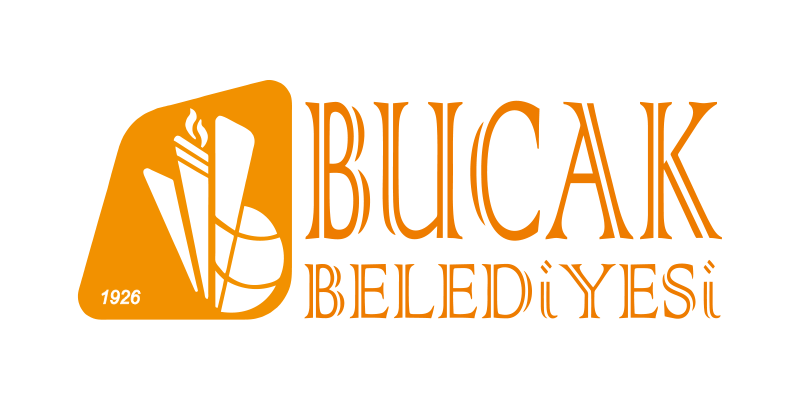 İNSAN KAYNAKLARI VE EĞİTİM MÜDÜRLÜĞÜMAAŞ ŞEFLİĞİ’NEBelediyemiz bünyesinde …………… sicil numarası ile ………………………………………….. müdürlüğünde işçi kadrosunda çalışmaktayım. ..…/..…/20..… tarihinde evlendiğimden dolayı  Toplu İş Sözleşmesinin 36/2 nci maddesi   gereği evlenme yardımından yararlanmak istiyorum.Gereğini bilgilerinize arz ederim.										..…/…../20..…Ek: Belgeler  (…. sayfa)